To Whom It May Concern; 

I would like to take this opportunity to introduce myself to your company.

I'm Jessica,  seeking an opportunity that will permit to excel within your company. My education, along with my work experience and pleasant personality, make me uniquely suited for the above position. Small investment in me would produce a substantial return for your company.

As my work experience shows some of my abilities as a career oriented individual, well-motivated person and great emphasis on work; I am considered to poses excellent skills. It would be my pleasure if you would review it and consider me.

Should like to set me for an interview to present my qualifications, I'll be glad to be there at your convenient business hours. You may contact me at 052-1484385/055-5342338. 

Thank you.

Yours, Sincerely.

Jessica 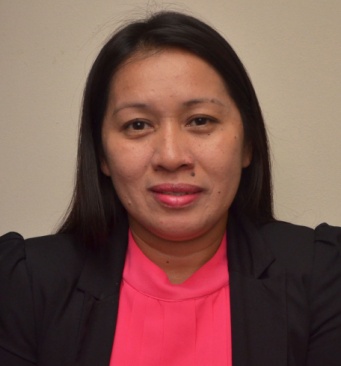 JESSICAEmail: Jessica.324436@2freemail.comOBJECTIVE:	TO JOIN ORGANIZATION IN WHICH I CAN FULLY UTILIZE MY SKILLS AND ABILITIES THEREBY, PROVIDING A CAREER OPPORTUNITY AND PERSONAL GROWTH.SKILLS:				Well versed in computer typing and fax handlingGood working knowledge of MS Word and ExcelIn depth knowledge in Cashiering and Customer ServiceAble to give and motivate Sales PersonnelWith knowledge in payroll accountsEffective skills in handling secretarial and Administrative work__________________________________________________________________________________WORK HISTORY:		MERYL AND RALPH CORPORATIONButuan City, PhilippinesOctober 16, 2002-September 15, 2015BRANCH MANAGER/HRD OFFICER– SHOE STOREConduct monthly appraisal to the employeePrepare monthly line target Checking  daily sales report/Preparing monthly reportComputing and pricing of stocks for saleDoing bank transactionsMonitoring the incoming and outgoing of stocksMonitoring the flow of the stocks; items that are saleable or notMotivating/supervising co-workers under my supervision  Receiving important calls from supplierAssisting customer needs and complainsAssisting Cashier/sales personnel/stock controller (if needed)Processing business permit for renewal every yearProcessing and paying of property and land tax every yearMaking decisions for the improvement and betterment of the store.Over-all in charge for the operation of the storeInterviewing ApplicantsMonthly evaluation of personnelDevelop, advise and motivate personnel to enhance their skillsPreparing payroll of sales personnelProcessing and paying of SSS, PHILHEALTH and PAG-IBIG of sales personnelRICKY ONG MANAGEMENT CORPORATION (ROMC)Bacolod City, Philippines				October 16, 1998 – October 15, 2002				ADMINISTRATION STAFF/INVENTORY CLERK	Checking of daily sales reportPhysical/actual inventory of stocksFiling of documentsPosting of daily sales reportTrain newly hired cashier/stock controller/sales personnel NEGROS PRAWN CONSORTIUM, INC. (NEPCON)				Bacolod City, Philippines				February 1, 1994 – September 30, 1998				SECRETARY TO THE PRODUCTION MANAGERArrange conferences, meetings and travel reservations for the Production ManagerAssisting the needs of the Production ManagerMaking/recording notes during important meetingsAttending telephone callsFiling /keeping important documents of the company___________________________________________________________________     EDUCATION:		Computer Secretarial-STI West Negros University				Bacolod City, Philippines